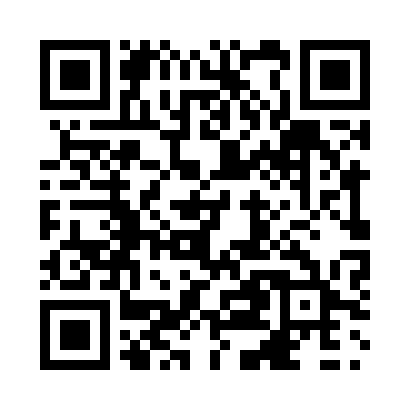 Prayer times for Sea Breeze, Ontario, CanadaMon 1 Jul 2024 - Wed 31 Jul 2024High Latitude Method: Angle Based RulePrayer Calculation Method: Islamic Society of North AmericaAsar Calculation Method: HanafiPrayer times provided by https://www.salahtimes.comDateDayFajrSunriseDhuhrAsrMaghribIsha1Mon3:365:321:206:429:0711:042Tue3:375:331:206:429:0711:033Wed3:385:341:206:429:0711:034Thu3:395:341:206:429:0611:025Fri3:405:351:216:429:0611:016Sat3:415:361:216:429:0611:007Sun3:425:361:216:429:0510:598Mon3:435:371:216:429:0510:589Tue3:445:381:216:429:0410:5710Wed3:465:391:216:419:0410:5611Thu3:475:401:226:419:0310:5512Fri3:485:401:226:419:0310:5413Sat3:505:411:226:409:0210:5314Sun3:515:421:226:409:0110:5215Mon3:535:431:226:409:0010:5016Tue3:545:441:226:399:0010:4917Wed3:565:451:226:398:5910:4818Thu3:575:461:226:398:5810:4619Fri3:595:471:226:388:5710:4520Sat4:015:481:226:388:5610:4321Sun4:025:491:226:378:5510:4222Mon4:045:501:226:378:5410:4023Tue4:065:511:226:368:5310:3824Wed4:075:521:226:358:5210:3725Thu4:095:531:226:358:5110:3526Fri4:115:541:226:348:5010:3327Sat4:125:551:226:338:4910:3228Sun4:145:571:226:338:4810:3029Mon4:165:581:226:328:4610:2830Tue4:175:591:226:318:4510:2631Wed4:196:001:226:318:4410:24